Берут ли в армию с плоскостопием?Диагноз «плоскостопие» всегда на слуху, если речь заходит об обязательном призыве. Бытует мнение, что при наличии плоскостопия служба по контракту может быть отсрочена или отменена вовсе. Берут ли в армию с плоскостопием, будет рассказано ниже.Порядок прохождения военной медкомиссии при наличии плоскостопияПризывники с плоскостопием проходят стандартные медицинскую и призывную комиссию. Разница заключается лишь в результатах призывной комиссии и необходимости представления военкомату документов о наличии диагноза.Чтобы определить, повлияет ли плоскостопие на обязанность проходить воинскую службу, нужно определиться со степенью недуга. Всего их четыре:I степень (высота свода стопы - 25-35 мм, угол свода стопы - 131-140° большой палец отклоняется под углом 15-20°, угол в месте сочленения I и II плюсневых костей составляет 10-12°).II степень (высота свода стопы - 17-24 мм, угол свода - 141-155°, большой палец отклонен на 20-30°, угол в месте сочленения I и II плюсневых костей - 12-15°).III степень (высота свода до 17 мм, угол свода более 155°, большой палец отклонен на 30-40 градусов, I и II плюсневые кости соединяются под углом 15-20°).IV степень (большой палец отклонен более чем на 40°, угол сочленения плюсневых костей - более 20°).Если диагноз подтвержден независимым врачом и медкомиссией, освобождаются от службы граждане с III и IV степенью плоскостопия, им присваивается категория «ограничено годен».Если у призывника I или II степень заболевания, он обязан отслужить в армии. В первом случае гражданина даже могут отправить в элитные войска, а во втором лишь ограничат вид воинских подразделений.Какая степень плоскостопия дает отсрочку от армии?Служба в армии противопоказана только людям с III и IV степенью плоскостопия. При I степени гражданину присваивают уровень годности «А», а при II степени – «Б-3».При наличии плоскостопия снимают с воинского учета?Если у призывника было обнаружено плоскостопие, ему присваивается категория годности уровня «В», но с учета не снимают.Как выявить наличие плоскостопия?Диагностика плоскостопия проводится врачом-ортопедом. Для более точного результата во время призыва стоит обратиться в частную клинику, а не идти к врачу, предоставляемому военкоматом.Как в военкомате доказать наличие плоскостопия?Доказательство любого диагноза, связанного с отсрочкой от армии, требует предъявления документов о недуге и дальнейшего медицинского освидетельствования, чтобы подтвердить или изменить непризывной диагноз.Какие документы нужно предоставить военкомату при наличии плоскостопия?Если плоскостопие не было выявлено на медкомиссии во время постановки на воинский учет, для подтверждения диагноза нужно представить свежую справку от врача-ортопеда, где говорится о наличии плоскостопия.С какими проблемами может столкнуться призывник при попытке доказать наличие плоскостопия?Главной проблемой при сборе документов для военной медкомиссии является старое оборудование, которое используют в государственных больницах, а также ошибки при рентгенографии.Также при медицинском освидетельствовании врачи, предоставленные военкоматом, часто идут на хитрости: заставляют призывников встать спиной к стене, чтобы измерить степень плоскостопия. В такой позе вес частично переносится на позвоночник, отчего при плоскостопии III степени диагностируют II степени, и призывнику присваивают статус «годен».Мнение экспертаДиагноз «плоскостопие» является одним из самых распространенных у призывников, но и подтвердить его тяжелее всего. Чтобы отсрочка от армии по плоскостопию была успешно получена, необходимо обратиться к частному, независимому от военкомата, врачу и пройти обследование на хорошем оборудовании.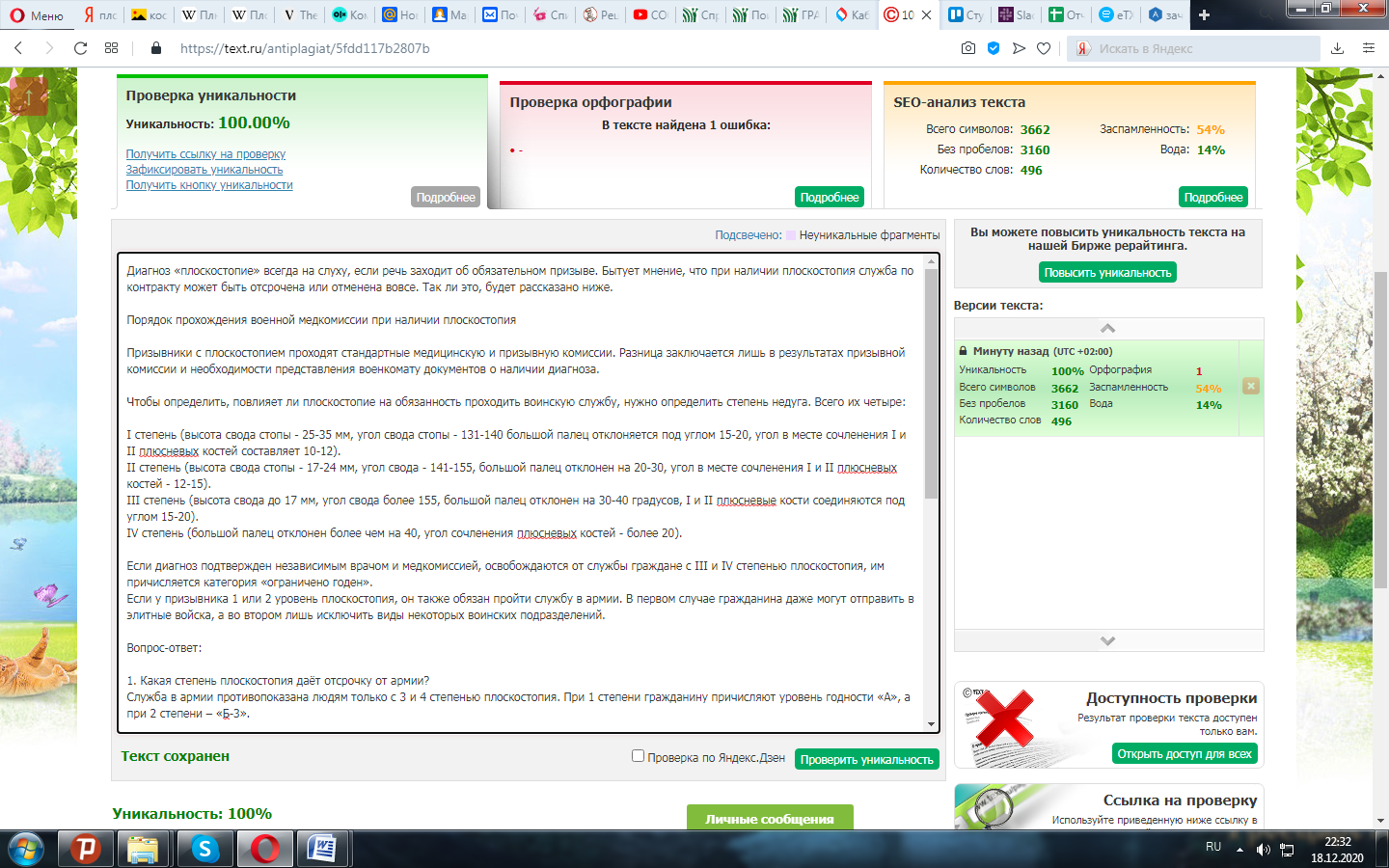 